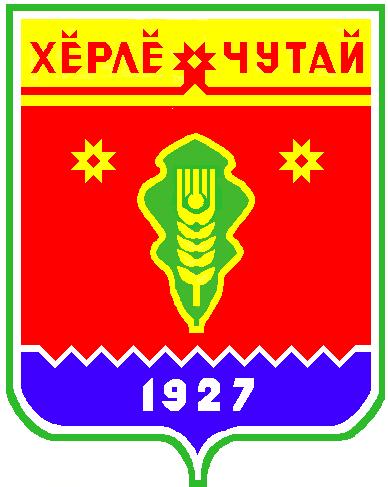 Постановление администрации Испуханского сельского поселения Красночетайского района Чувашской Республики «Об утверждении перечня главных администраторов источниковфинансирования дефицита бюджета Испуханского сельского поселенияКрасночетайского района Чувашской Республикиот 31.01.2022 года №4В соответствии с абзацем четвертым пункта 4 статьи 160 2 Бюджетного кодекса Российской Федерации администрация Испуханского сельского поселения Красночетайского района Чувашской Республики п о с т а н о в л я е т:1 Утвердить прилагаемый перечень главных администраторов источников финансирования дефицита бюджета Испуханского сельского поселения Красночетайского района Чувашской Республики.2 Настоящее постановление вступает в силу со дня его официального опубликования и применяется к правоотношениям, возникающим при составлении и исполнении бюджета Испуханского сельского поселения Красночетайского района Чувашской Республики, начиная с бюджета на 2022 год и на плановый период 2023 и 2024 годов.Глава Испуханского сельского поселенияКрасночетайского района Чувашской Республики                                              Е.Ф. ЛаврентьеваУТВЕРЖДЕНпостановлением администрацииИспуханского сельского поселенияКрасночетайского районаЧувашской Республикиот 31 января 2022 г. №4ПЕРЕЧЕНЬ главных администраторов источников финансирования дефицита бюджета Испуханского сельского поселения Красночетайского района Чувашской Республики Постановление   администрации Испуханского сельского поселения Красночетайского района Чувашской Республики «О мерах  по предотвращению несчастных случаев (травматизма) населения, обусловленных сходом снежных масс и падением сосулек с крыш зданий»от 31.01.2022 г. №5В целях снижения и предотвращения несчастных случаев (травматизма) населения, обусловленных сходом снежных масс и падением сосулек с крыш зданий, контроля за очисткой крыш зданий от снега, наледи, сосулек администрация Испуханского сельского поселения п о с т а н о в л я е т : Создать рабочую группу в следующем составе: Лаврентьева Е.Ф.- глава сельского поселения, руководитель группы; Горланова И.А.- заведующий Испуханского СДК АУ «МФКЦ»  Красночетайского района Чувашской Республики», руководитель группы; (по согласованию);Струтинская И.И.- инспектор ВУР сельского поселения, секретарь;Лаврентьев С.Д. культорганизатор Испуханского СДК, член группы (по согласованию);                                                                                                                                                      Романова В.А. – библиотекарь Мочейской сельской библиотеки, член группы; (по согласованию).2. Организовать работы по очистке кровель от снежно-ледяных масс и сосулек в соответствии с требованиями правил охраны труда. На местах очистки устанавливать знаки, запрещающие пешеходное движение, и ограждения, выделить дежурных в охранной зоне для предупреждения пешеходов и водителей автотранспорта;  3. Рекомендовать собственникам и владельцам зданий и сооружений независимо от форм собственности принять необходимые меры по своевременной очистке крыш зданий и сооружений в целях недопущения накопления снега, образования льда. Снег, сброшенный с крыш, должен немедленно вывозиться владельцами строений.           4. Постановление администрации Испуханского сельского поселения от 09.03.2021 г №2 «О мерах  по предотвращению несчастных случаев (травматизма) населения, обусловленных сходом снежных масс и падением сосулек с крыш зданий» считать утратившим силу.   5.  Контроль за выполнением настоящего постановления возлагаю на себя.   6. Опубликовать настоящее постановление в периодическом печатном издании «Вестник Испуханского сельского поселения»..Глава Испуханского сельского поселения                                Е.Ф.ЛаврентьеваПо требованию прокуратуры Красночетайского района в здании администрации обустроен туалет, доступный для инвалидовПрокуратурой Красночетайского района была проведена проверка соблюдения законодательства о социальной защите населения, в ходе которой установлено, что здание администрации Красночетайского района, расположенное по адресу: с. Красные Четаи, пл. Победы, д.1, в котором на момент проверки также находилось помещение Автономного учреждения «Многофункциональный центр по предоставлению государственных и муниципальных услуг» Чувашской Республики, не приспособлено для доступности маломобильных групп населения, в том числе инвалидов.В частности, в данном здании отсутствовали напольные тактильные полосы, указывающие направление движения и обозначающие дверные проемы и лестницы, на входе в помещение отсутствовали информирующие таблички, с использованием шрифта Брайля. Кроме того, на момент проверки в здании администрации Красночетайского района отсутствовали туалеты, оборудованные для маломобильных групп населения. На момент проверки населению был доступен только туалет, расположенный во дворе администрации района.С целью устранения выявленных нарушений, прокуратурой района в Ядринский районный суд ЧР было предъявлено административное исковое заявление о возложении на администрацию Красночетайского района обязанности устранить вышеуказанные нарушения, в том числе организовать в здании администрации туалет, доступный маломобильным группам населения. Решением суда требования прокурора были удовлетворены.В целях исполнения решения суда администрацией Красночетайского района был заключен муниципальный контракт на обустройство туалета в здании администрации района, который в настоящее время исполнен, на первом этаже здания администрации района функционирует туалет, доступный маломобильным группам населения.Помощник прокурора района                                                           М.В. ФедоровКод бюджетной классификации Российской ФедерацииКод бюджетной классификации Российской ФедерацииНаименование главного администратора источников финансирования дефицита бюджета главного администратора группы, подгруппы, статьи и вида источников финансирования дефицита бюджета Наименование главного администратора источников финансирования дефицита бюджета 123993993Администрация Испуханского сельского поселения Красночетайского района Чувашской РеспубликиАдминистрация Испуханского сельского поселения Красночетайского района Чувашской РеспубликиАдминистрация Испуханского сельского поселения Красночетайского района Чувашской РеспубликиАдминистрация Испуханского сельского поселения Красночетайского района Чувашской Республики99399301 05 02 01 10 0000 51001 05 02 01 10 0000 510Увеличение прочих остатков денежных средств бюджетов сельских поселенийУвеличение прочих остатков денежных средств бюджетов сельских поселений99399301 05 02 01 10 0000 61001 05 02 01 10 0000 610Уменьшение прочих остатков денежных средств бюджетов сельских поселенийУменьшение прочих остатков денежных средств бюджетов сельских поселенийВЕСТНИК Испуханского сельского поселенияТир. 100 экз.д.Испуханы, ул.Новая д.2Номер сверстан специалистом администрации Испуханского сельского поселенияОтветственный за выпуск: Е.Ф.ЛаврентьеваВыходит на русском  языке